ПроектХАНТЫ-МАНСИЙСКИЙ АВТОНОМНЫЙ ОКРУГ - ЮГРАХАНТЫ-МАНСИЙСКИЙ РАЙОНДУМАРЕШЕНИЕ00.00.2021                                                                                                      № 00О внесении изменений в решение Думы Ханты-Мансийского района от 21.03.2008 № 284 «Об утверждении правил землепользования и застройки межселенной территории Ханты-Мансийского района»В целях приведения муниципальных правовых актов в соответствие с требованиями действующего законодательства, на основании Федерального закона от 06.10.2003 № 131-ФЗ «Об общих принципах организации местного самоуправления в Российской Федерации, Градостроительного кодекса Российской Федерации, руководствуясь частью 1 статьи 31 Устава Ханты-Мансийского района, Дума Ханты-Мансийского районаРЕШИЛА:	1.Внести в решение Думы Ханты-Мансийского района от 21.03.2008 № 284 «Об утверждении правил землепользования и застройки межселенной территории Ханты-Мансийского района» (далее – Решение) следующие изменения:	1.1. Приложение 2 к правилам землепользования и застройки межселенной территории Ханты-Мансийского района «Карта градостроительного зонирования Ханты-Мансийского района» изложить в редакции согласно приложению к настоящему решению.от              №«О внесении изменений в решение Думы Ханты-Мансийского района от 21.03.2008 № 284 «Об утверждении Правил землепользования и застройки межселенных территорий Ханты-Мансийского района»«Приложение 2к Правилам землепользования и застройки межселенных территорий Ханты-Мансийского районаКарта градостроительного зонирования Ханты-Мансийского района».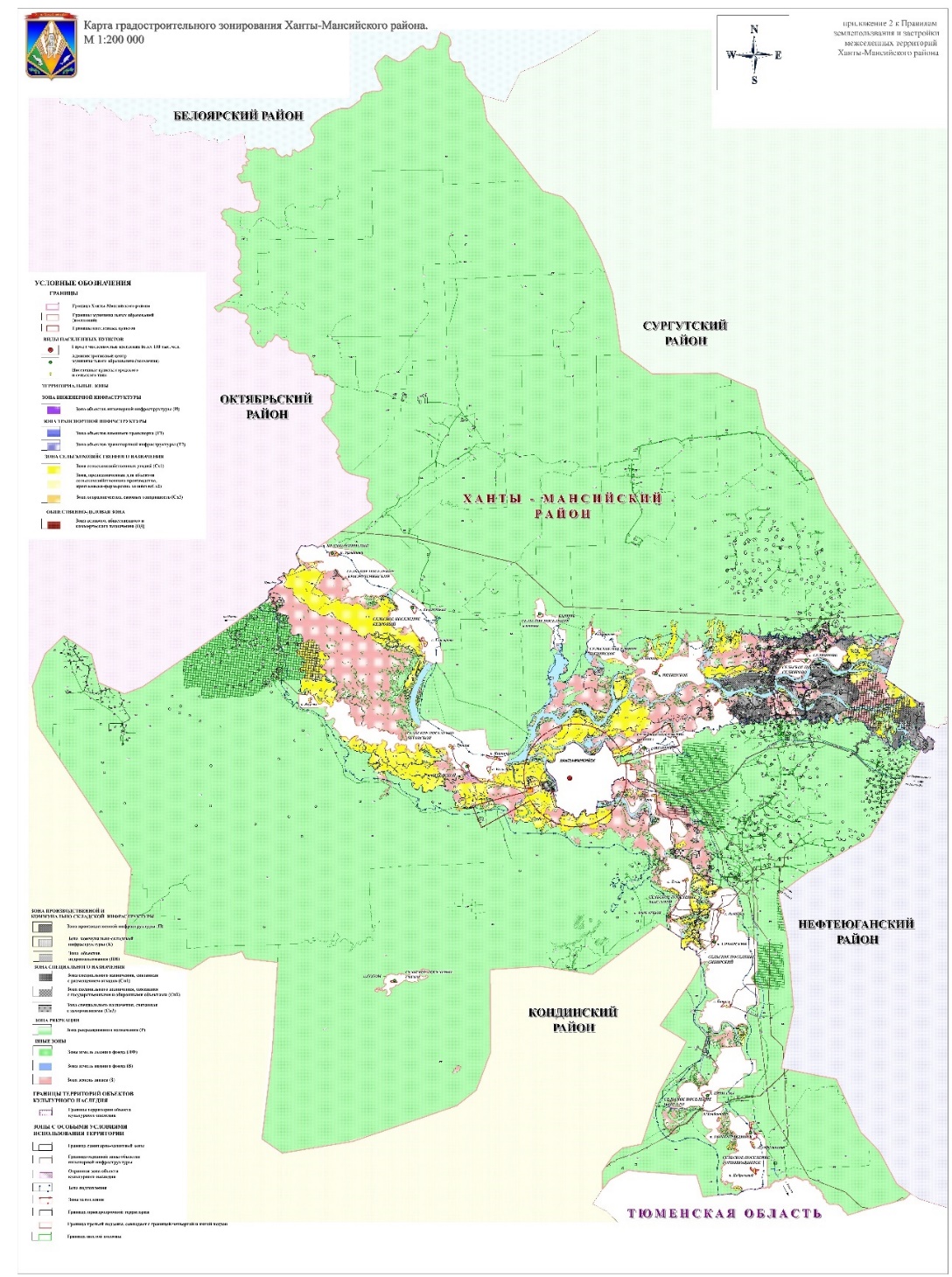 	2. Настоящее решение вступает в силу после его официального опубликования (обнародования).Приложение к решению Думы Ханты-Мансийского района